30 ноября 2018 года Управлением образования администрации Вагайского муниципального района будет организована «Горячая линия»30 ноября 2018 года Управлением образования администрации Вагайского муниципального района будет организована «Горячая линия» по вопросам  защиты прав детей, воспитания, профилактики безнадзорности и правонарушений несовершеннолетних, предотвращения фактов жестокого обращения с детьми, семейного неблагополучия, школьных конфликтов, работы Школьных служб примирения, организации питания в школах.Звонки от жителей Вагайского района будут приниматься 30.11.2018 г. по номеру телефона:8  (34539) 23-5-64    с 13.00 до 16.00 часов.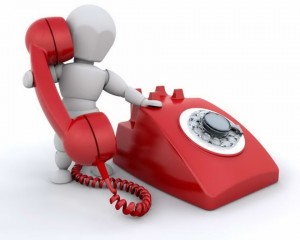 